11.2 Polar Basics			Name: _______________________________________Plot the point that has the given polar coordinates.Plot the point that has the given polar coordinates. Then give two other polar coordinate representations of the point, one with r < 0 and the other with r > 0.A point is graphed in polar form. Find its rectangular coordinates.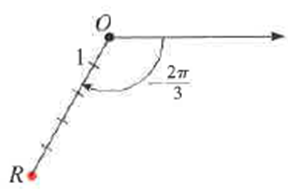 Find the rectangular coordinates for the point whose polar coordinates are given.Convert the rectangular coordinates to polar coordinates with r > 0 and  (-1,1) (-6,0)Convert the equation to polar form.Convert the polar equation to rectangular form.